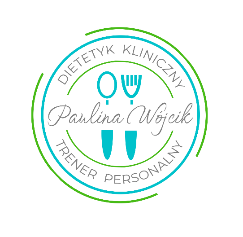 DZIENNICZEK ŻYWIENIOWY Zasady dzienniczka żywieniowegoZapisuj wszystkie płyny, posiłki, przekąski, które pojawiły się w danym dniu – nawet jeśli było to kilka sztuk truskawek i 3 sztuki paluszków beskidzkich,Zapisuj ilość łyżeczek cukru dodanego, np. 2 łyżeczki cukru do herbaty, sok malinowy do wody,Zapisuj czas i miejsce posiłku i przekąsek,Pamiętaj o podaniu dokładnych ilości (albo w miarach domowych np. 3 łyżki mąki, albo gramaturę z opakowania np. 100 g jogurtu greckiego).Zapisuj nazwę produktów oraz jeśli znasz – zawartość tłuszczu (np. Serek wiejski 3%, serek Almette 15%, chleb pszenny, grahamka, kasza gryczana prażona, ryż długoziarnisty).Oceń poczucie głodu przed danym posiłkiem posługując się skalą 0-5(0-brak odczucia głodu, 1-coś bym zjadł/a, 2 -lekkie uczucie głodu, 3-dość odczuwalny głód, 4-bardzo głodna/y, 5-wilczy głód-byle coś zjeść).Prowadź dzienniczek w ciągu tygodnia (gdy pracujesz, uczysz się, leniuchujesz, wypoczywasz, ćwiczysz), a także w weekendy kiedy masz więcej czasu wolnego.Zazwyczaj wtedy je się więcej - spisuj na bieżąco. To tylko się tak wydaje, że wszystko pamiętasz, a wieczorem lub następnego dnia będzie wpisywanie „na oko”.Dzienniczek powinien być prowadzony minimum 7 dni ale możesz go prowadzić dłużej (im dłuższy czas – tym łatwiej ocenić Twój dotychczasowy sposób odżywiania się.Zapisuj w dzienniczku aktywność fizyczną (spacer, gimnastyka, rower, fitness) – godzinę rozpoczęcia, zakończenia, czas trwania oraz intensywność w skali 1-3 (1-mały wysiłek, 2-średni wysiłek, 3-duży wysiłek).W uwagach możesz zapisać np. samopoczucie po zjedzeniu danego posiłku (np. mam ochotę na słodkie, mam zgagę, boli mnie żołądek, mam wzdęcie itd.).Dzienniczek możesz wydrukować i zapisywać ręcznie (przynieś go na konsultację) lub prowadzić go w formie elektronicznej i przesłać na dwa dni przed konsultacją.Bądź wytrwała/y - takie zapisywanie może okazać się męczące, ale dzięki niemu łatwiej będzie ocenić Twój dotychczasowy sposób odżywiania się.Nie oszukuj - robisz to w dla siebie.PONIŻEJ PRZEDSTAWIAM PRZYKŁAD WYPEŁNIENIADATA: 20.04.2023r.DZIEŃ TYGODNIA: poniedziałekSTOPNIE GŁODU: 0-brak odczucia głodu, 1-coś bym zjadł/a, 2 -lekkie uczucie głodu, 3-dość odczuwalny głód, 4-bardzo głodna/y, 5-wilczy głód-byle coś zjeśćGODZINA I MIEJSCE POSIŁKUPOSIŁEKOPIS POSIŁKU, OPIS UŻYTYCH SKŁADNIKÓWWIELKOŚĆ PORCJI, GRAMATURA, MIARY DOMOWESTOPIEŃ GŁODUUWAGI7:30 DomŚniadanieGrahamkaMasłoPolędwica z indykaPomidorKetchup1 mała2 płaskie łyżeczki2 cienkie plasterki1 łyżeczka410:15PracaII śniadanieBananOrzechy laskoweKawa z mlekiemCukier1 średniOkoło 15szt.100ml mleka2 łyżeczki płaskie2Senność, brak energii14:30PracaObiadWarzywa na patelnięOlej rzepakowyPierś z kurczaka smażona na oleju z przyprawamiRyż biały½ opakowania 450g2 łyżki stołowe płaskie½ małej piersi około 120gTorebka 100g4Ochota na coś słodkiego16:00PracaPrzekąskaJogurt owocowy Jogobella JabłkoCiasteczka owsiane Belvita250 ml1 duża sztuka2 sztuki318:30PizzeriaKolacjaPizza z salami, serem, papryką, pieczarkami i oliwkamiSok pomarańczowy1 średnia pizza na tradycyjnym cieście 1 szklanka około 200ml5Przepełnienie, odbijanie21:20DomPodjadaniePtasie mleczkoMigdały3 kostki2 sztuki1Aktywność w ciągu dnia? Krótki opis. Intensywność w skali 1-3 (1-mały wysiłek, 2-średni wysiłek, 3-duży wysiłek).Około 8000 kroków, robienie zakupów po pracy. Po powrocie leżenie. 1Aktywność w ciągu dnia? Krótki opis. Intensywność w skali 1-3 (1-mały wysiłek, 2-średni wysiłek, 3-duży wysiłek).Około 8000 kroków, robienie zakupów po pracy. Po powrocie leżenie. 1Aktywność w ciągu dnia? Krótki opis. Intensywność w skali 1-3 (1-mały wysiłek, 2-średni wysiłek, 3-duży wysiłek).Około 8000 kroków, robienie zakupów po pracy. Po powrocie leżenie. 1Aktywność w ciągu dnia? Krótki opis. Intensywność w skali 1-3 (1-mały wysiłek, 2-średni wysiłek, 3-duży wysiłek).Około 8000 kroków, robienie zakupów po pracy. Po powrocie leżenie. 1Aktywność w ciągu dnia? Krótki opis. Intensywność w skali 1-3 (1-mały wysiłek, 2-średni wysiłek, 3-duży wysiłek).Około 8000 kroków, robienie zakupów po pracy. Po powrocie leżenie. 1Aktywność w ciągu dnia? Krótki opis. Intensywność w skali 1-3 (1-mały wysiłek, 2-średni wysiłek, 3-duży wysiłek).Około 8000 kroków, robienie zakupów po pracy. Po powrocie leżenie. 1Wypite płyny i ilości.Około 3 szklanki herbaty czarnej - każda po 1 łyżeczce cukru, 2 kawy i około 3 szklanki wody.Wypite płyny i ilości.Około 3 szklanki herbaty czarnej - każda po 1 łyżeczce cukru, 2 kawy i około 3 szklanki wody.Wypite płyny i ilości.Około 3 szklanki herbaty czarnej - każda po 1 łyżeczce cukru, 2 kawy i około 3 szklanki wody.Wypite płyny i ilości.Około 3 szklanki herbaty czarnej - każda po 1 łyżeczce cukru, 2 kawy i około 3 szklanki wody.Wypite płyny i ilości.Około 3 szklanki herbaty czarnej - każda po 1 łyżeczce cukru, 2 kawy i około 3 szklanki wody.Wypite płyny i ilości.Około 3 szklanki herbaty czarnej - każda po 1 łyżeczce cukru, 2 kawy i około 3 szklanki wody.DATA: DZIEŃ TYGODNIA: STOPNIE GŁODU: 0-brak odczucia głodu, 1-coś bym zjadł/a, 2 -lekkie uczucie głodu, 3-dość odczuwalny głód, 4-bardzo głodna/y, 5-wilczy głód-byle coś zjeśćGODZINA I MIEJSCE POSIŁKUPOSIŁEKOPIS POSIŁKU, OPIS UŻYTYCH SKŁADNIKÓWWIELKOŚĆ PORCJI, GRAMATURA, MIARY DOMOWESTOPIEŃ GŁODUUWAGIAktywność w ciągu dnia? Krótki opis. Intensywność w skali 1-3 (1-mały wysiłek, 2-średni wysiłek, 3-duży wysiłek).Aktywność w ciągu dnia? Krótki opis. Intensywność w skali 1-3 (1-mały wysiłek, 2-średni wysiłek, 3-duży wysiłek).Aktywność w ciągu dnia? Krótki opis. Intensywność w skali 1-3 (1-mały wysiłek, 2-średni wysiłek, 3-duży wysiłek).Aktywność w ciągu dnia? Krótki opis. Intensywność w skali 1-3 (1-mały wysiłek, 2-średni wysiłek, 3-duży wysiłek).Aktywność w ciągu dnia? Krótki opis. Intensywność w skali 1-3 (1-mały wysiłek, 2-średni wysiłek, 3-duży wysiłek).Aktywność w ciągu dnia? Krótki opis. Intensywność w skali 1-3 (1-mały wysiłek, 2-średni wysiłek, 3-duży wysiłek).Wypite płyny i ilościWypite płyny i ilościWypite płyny i ilościWypite płyny i ilościWypite płyny i ilościWypite płyny i ilościDATA: DZIEŃ TYGODNIA: STOPNIE GŁODU: 0-brak odczucia głodu, 1-coś bym zjadł/a, 2 -lekkie uczucie głodu, 3-dość odczuwalny głód, 4-bardzo głodna/y, 5-wilczy głód-byle coś zjeśćGODZINA I MIEJSCE POSIŁKUPOSIŁEKOPIS POSIŁKU, OPIS UŻYTYCH SKŁADNIKÓWWIELKOŚĆ PORCJI, GRAMATURA, MIARY DOMOWESTOPIEŃ GŁODUUWAGIAktywność w ciągu dnia? Krótki opis. Intensywność w skali 1-3 (1-mały wysiłek, 2-średni wysiłek, 3-duży wysiłek).Aktywność w ciągu dnia? Krótki opis. Intensywność w skali 1-3 (1-mały wysiłek, 2-średni wysiłek, 3-duży wysiłek).Aktywność w ciągu dnia? Krótki opis. Intensywność w skali 1-3 (1-mały wysiłek, 2-średni wysiłek, 3-duży wysiłek).Aktywność w ciągu dnia? Krótki opis. Intensywność w skali 1-3 (1-mały wysiłek, 2-średni wysiłek, 3-duży wysiłek).Aktywność w ciągu dnia? Krótki opis. Intensywność w skali 1-3 (1-mały wysiłek, 2-średni wysiłek, 3-duży wysiłek).Aktywność w ciągu dnia? Krótki opis. Intensywność w skali 1-3 (1-mały wysiłek, 2-średni wysiłek, 3-duży wysiłek).Wypite płyny i ilościWypite płyny i ilościWypite płyny i ilościWypite płyny i ilościWypite płyny i ilościWypite płyny i ilościDATA: DZIEŃ TYGODNIA: STOPNIE GŁODU: 0-brak odczucia głodu, 1-coś bym zjadł/a, 2 -lekkie uczucie głodu, 3-dość odczuwalny głód, 4-bardzo głodna/y, 5-wilczy głód-byle coś zjeśćGODZINA I MIEJSCE POSIŁKUPOSIŁEKOPIS POSIŁKU, OPIS UŻYTYCH SKŁADNIKÓWWIELKOŚĆ PORCJI, GRAMATURA, MIARY DOMOWESTOPIEŃ GŁODUUWAGIAktywność w ciągu dnia? Krótki opis. Intensywność w skali 1-3 (1-mały wysiłek, 2-średni wysiłek, 3-duży wysiłek).Aktywność w ciągu dnia? Krótki opis. Intensywność w skali 1-3 (1-mały wysiłek, 2-średni wysiłek, 3-duży wysiłek).Aktywność w ciągu dnia? Krótki opis. Intensywność w skali 1-3 (1-mały wysiłek, 2-średni wysiłek, 3-duży wysiłek).Aktywność w ciągu dnia? Krótki opis. Intensywność w skali 1-3 (1-mały wysiłek, 2-średni wysiłek, 3-duży wysiłek).Aktywność w ciągu dnia? Krótki opis. Intensywność w skali 1-3 (1-mały wysiłek, 2-średni wysiłek, 3-duży wysiłek).Aktywność w ciągu dnia? Krótki opis. Intensywność w skali 1-3 (1-mały wysiłek, 2-średni wysiłek, 3-duży wysiłek).Wypite płyny i ilościWypite płyny i ilościWypite płyny i ilościWypite płyny i ilościWypite płyny i ilościWypite płyny i ilościDATA: DZIEŃ TYGODNIA: STOPNIE GŁODU: 0-brak odczucia głodu, 1-coś bym zjadł/a, 2 -lekkie uczucie głodu, 3-dość odczuwalny głód, 4-bardzo głodna/y, 5-wilczy głód-byle coś zjeśćGODZINA I MIEJSCE POSIŁKUPOSIŁEKOPIS POSIŁKU, OPIS UŻYTYCH SKŁADNIKÓWWIELKOŚĆ PORCJI, GRAMATURA, MIARY DOMOWESTOPIEŃ GŁODUUWAGIAktywność w ciągu dnia? Krótki opis. Intensywność w skali 1-3 (1-mały wysiłek, 2-średni wysiłek, 3-duży wysiłek).Aktywność w ciągu dnia? Krótki opis. Intensywność w skali 1-3 (1-mały wysiłek, 2-średni wysiłek, 3-duży wysiłek).Aktywność w ciągu dnia? Krótki opis. Intensywność w skali 1-3 (1-mały wysiłek, 2-średni wysiłek, 3-duży wysiłek).Aktywność w ciągu dnia? Krótki opis. Intensywność w skali 1-3 (1-mały wysiłek, 2-średni wysiłek, 3-duży wysiłek).Aktywność w ciągu dnia? Krótki opis. Intensywność w skali 1-3 (1-mały wysiłek, 2-średni wysiłek, 3-duży wysiłek).Aktywność w ciągu dnia? Krótki opis. Intensywność w skali 1-3 (1-mały wysiłek, 2-średni wysiłek, 3-duży wysiłek).Wypite płyny i ilościWypite płyny i ilościWypite płyny i ilościWypite płyny i ilościWypite płyny i ilościWypite płyny i ilościDATA: DZIEŃ TYGODNIA: STOPNIE GŁODU: 0-brak odczucia głodu, 1-coś bym zjadł/a, 2 -lekkie uczucie głodu, 3-dość odczuwalny głód, 4-bardzo głodna/y, 5-wilczy głód-byle coś zjeśćGODZINA I MIEJSCE POSIŁKUPOSIŁEKOPIS POSIŁKU, OPIS UŻYTYCH SKŁADNIKÓWWIELKOŚĆ PORCJI, GRAMATURA, MIARY DOMOWESTOPIEŃ GŁODUUWAGIAktywność w ciągu dnia? Krótki opis. Intensywność w skali 1-3 (1-mały wysiłek, 2-średni wysiłek, 3-duży wysiłek).Aktywność w ciągu dnia? Krótki opis. Intensywność w skali 1-3 (1-mały wysiłek, 2-średni wysiłek, 3-duży wysiłek).Aktywność w ciągu dnia? Krótki opis. Intensywność w skali 1-3 (1-mały wysiłek, 2-średni wysiłek, 3-duży wysiłek).Aktywność w ciągu dnia? Krótki opis. Intensywność w skali 1-3 (1-mały wysiłek, 2-średni wysiłek, 3-duży wysiłek).Aktywność w ciągu dnia? Krótki opis. Intensywność w skali 1-3 (1-mały wysiłek, 2-średni wysiłek, 3-duży wysiłek).Aktywność w ciągu dnia? Krótki opis. Intensywność w skali 1-3 (1-mały wysiłek, 2-średni wysiłek, 3-duży wysiłek).Wypite płyny i ilościWypite płyny i ilościWypite płyny i ilościWypite płyny i ilościWypite płyny i ilościWypite płyny i ilościDATA: DZIEŃ TYGODNIA: STOPNIE GŁODU: 0-brak odczucia głodu, 1-coś bym zjadł/a, 2 -lekkie uczucie głodu, 3-dość odczuwalny głód, 4-bardzo głodna/y, 5-wilczy głód-byle coś zjeśćGODZINA I MIEJSCE POSIŁKUPOSIŁEKOPIS POSIŁKU, OPIS UŻYTYCH SKŁADNIKÓWWIELKOŚĆ PORCJI, GRAMATURA, MIARY DOMOWESTOPIEŃ GŁODUUWAGIAktywność w ciągu dnia? Krótki opis. Intensywność w skali 1-3 (1-mały wysiłek, 2-średni wysiłek, 3-duży wysiłek).Aktywność w ciągu dnia? Krótki opis. Intensywność w skali 1-3 (1-mały wysiłek, 2-średni wysiłek, 3-duży wysiłek).Aktywność w ciągu dnia? Krótki opis. Intensywność w skali 1-3 (1-mały wysiłek, 2-średni wysiłek, 3-duży wysiłek).Aktywność w ciągu dnia? Krótki opis. Intensywność w skali 1-3 (1-mały wysiłek, 2-średni wysiłek, 3-duży wysiłek).Aktywność w ciągu dnia? Krótki opis. Intensywność w skali 1-3 (1-mały wysiłek, 2-średni wysiłek, 3-duży wysiłek).Aktywność w ciągu dnia? Krótki opis. Intensywność w skali 1-3 (1-mały wysiłek, 2-średni wysiłek, 3-duży wysiłek).Wypite płyny i ilościWypite płyny i ilościWypite płyny i ilościWypite płyny i ilościWypite płyny i ilościWypite płyny i ilościDATA: DZIEŃ TYGODNIA: STOPNIE GŁODU: 0-brak odczucia głodu, 1-coś bym zjadł/a, 2 -lekkie uczucie głodu, 3-dość odczuwalny głód, 4-bardzo głodna/y, 5-wilczy głód-byle coś zjeśćGODZINA I MIEJSCE POSIŁKUPOSIŁEKOPIS POSIŁKU, OPIS UŻYTYCH SKŁADNIKÓWWIELKOŚĆ PORCJI, GRAMATURA, MIARY DOMOWESTOPIEŃ GŁODUUWAGIAktywność w ciągu dnia? Krótki opis. Intensywność w skali 1-3 (1-mały wysiłek, 2-średni wysiłek, 3-duży wysiłek).Aktywność w ciągu dnia? Krótki opis. Intensywność w skali 1-3 (1-mały wysiłek, 2-średni wysiłek, 3-duży wysiłek).Aktywność w ciągu dnia? Krótki opis. Intensywność w skali 1-3 (1-mały wysiłek, 2-średni wysiłek, 3-duży wysiłek).Aktywność w ciągu dnia? Krótki opis. Intensywność w skali 1-3 (1-mały wysiłek, 2-średni wysiłek, 3-duży wysiłek).Aktywność w ciągu dnia? Krótki opis. Intensywność w skali 1-3 (1-mały wysiłek, 2-średni wysiłek, 3-duży wysiłek).Aktywność w ciągu dnia? Krótki opis. Intensywność w skali 1-3 (1-mały wysiłek, 2-średni wysiłek, 3-duży wysiłek).Wypite płyny i ilościWypite płyny i ilościWypite płyny i ilościWypite płyny i ilościWypite płyny i ilościWypite płyny i ilości